Meeting date Tuesday 11th May 1.30 pm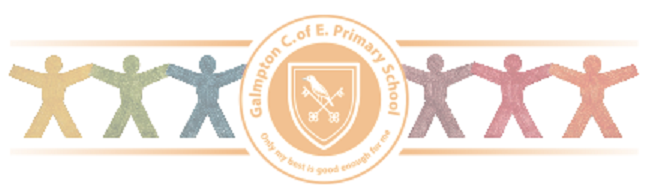 Meeting date Tuesday 11th May 1.30 pmMeeting date Tuesday 11th May 1.30 pmIn attendance- Katy Burns, Rev.John Gay, Shelley Moss, Lyn Elliott, Caroline DuckettIn attendance- Katy Burns, Rev.John Gay, Shelley Moss, Lyn Elliott, Caroline DuckettIn attendance- Katy Burns, Rev.John Gay, Shelley Moss, Lyn Elliott, Caroline DuckettWelcome and Apologies- (apologies-Jane Washington)Welcome and Apologies- (apologies-Jane Washington)Welcome and Apologies- (apologies-Jane Washington)Agenda itemActionsNext steps/ImpactMinutes of last meeting and matters arisingMinutes agreed and signed-Welcome to Shelley Moss, parent and Head of R.E. at Churston Secondary.Minutes agreed and signed-Welcome to Shelley Moss, parent and Head of R.E. at Churston Secondary.Vision and Values updatesKB shared the recent work around vision and gateways. Ethos group agreed that it is essential for children to understand and be able to express the vision and how we achieve this ‘in their own words’. It was felt that the recent visuals would very much help this. Shelley suggested making the one image from the bible story linked to the gateway evident in classrooms and around the school. This will help children to make links with values and to draw on a Christian story that explains the gateway. LE felt that great strides had been made in simplifying the different aspects of vision and ACE curriculum. KB suggested that ethos members across the trust had agreed that this needs reviewing and that possibly a school story would help communicate the school’s vision and accompanying values.KB to approach an author (a parent) about producing the school story.KB to meet with ACESIAMs update. KB and SLT have recently reviewed the progress the school has made around Christian distinctiveness. And updated the SIAMs Self Evaluaton form (see checklist)  Priorities include-Developing the Ethos group as a knowledgeable and confident group who have a thorough understanding of SIAMs scheduleDelivering agreed RSE curriculumEnsuring pupils are fully involved in Collective worship, leading and planning CW regularly- see latest guidance form Church of England-The statement of entitlement for CWCarrying out CPD around quality R.E. and ensure effective monitoring takes placeKB to share SIAMs checklist and review at next meeting. Church in schoolRevds. John and Stephen continue to lead collective worship on Thursdays. Although remote delivery of CW is not without it’s issues children value the sessions and it allows children to explore the weekly value in greater depth. It is also incredibly helpful to have explanations and insight into a bible story from the ‘experts!Sharing the Story- a diocesan programme whereby volunteers come into school to support readers. KB shared with PCC and this is being shared in the wider community.Lyndsay Williams from Christian Aid and BMC led worship on Monday. It will be good to have Lindsay back in school more regularly..We discussed how ‘Open the Book’ is an impactful part of CW in our other church schools. KB has exhausted all attemots in local OTB groups. Shelley offered to speak to members of her church and explore whether this might be something they’re able to help with.Poster to go in newsletter and PCC to review at future meetingShelley to ask her church whether there is capacity to run Open the Book at Galmpton.School in churchA discussion was had around greater use of the Barn chapel. All agreed that when restrictions are eased we need to use the chapel for class worships and services.Teaching and LearningR.E. leads meeting-KB has carried out training for all R.E. leads round religious talk and literacy. KB to share this with Galmpton teachers in Summer 2. Ethos members to review this as part of their Summer 2 monitoringFeedback given by LE from Summer 1 monitoring enquiry. All agreed that the school had made every effort to continue to deliver it’s Vision thorought lockdown period-see monitoring report.Ethos members to meet on 30.6 and agree how the monitoring enquiry will be carried out.Leadership and ManagementStaff training- spirituality development with Ed Pawson-21.04.21KB attending SIAMs hub 12.5.21Ethos group training for all ethos members- 18th May 2021- 9am-11amLE has attended some training -Governance leadership -Culture and Ethos-diocesan training. KB to develop a spirituality policy and share at next meeting.Ethos members to feed back around training on the 18thDate of next meeting- 30.6.21Date of next meeting- 30.6.21Date of next meeting- 30.6.21